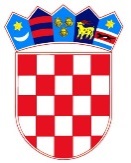 	R E P U B L I K A    H R V A T S K A	KARLOVAČKA ŽUPANIJA	  GRAD OGULIN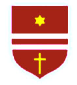 	Upravni odjel za gospodarstvo,	komunalni sustav i prostorno uređenjeKLASA:421-02/23-01/01URBROJ: 2133-2-04/01-23-1Ogulin, 20.04.2023.	Na temelju članka 6. Programa potpora poduzetništvu u malom i srednjem gospodarstvu Grada Ogulina u 2023. godini (Glasnik Karlovačke županije broj 56/22), Upravni odjel za gospodarstvo, komunalni sustav i prostorno uređenje  objavljuje:JAVNI POZIVza podnošenje zahtjeva za dodjelu potpora male vrijednosti temeljem  Programa potpora u malom i srednjem poduzetništvu na području Grada Ogulina u 2023. godiniUVODNE ODREDBE	Potpore male vrijednosti subjektima malog gospodarstva na području Grada Ogulina u 2023. godini dodjeljuju se u skladu sa Uredbom Komisije (EU) broj 1407/2013 od 18. prosinca 2013. godine, o primjeni članka 107. I 108. Ugovora o funkcioniranju Europske unije na de minimis potpore,  Programom  potpore poduzetništvu u malom i srednjem gospodarstvu Grada Ogulina u 2023. godini (Glasnik Karlovačke županije broj 56/22) i Proračunom Grada Ogulina za 2023. godinu (Glasnik Karlovačke županije broj 56/22),), Aktivnost 100001, Sustav potpora u  malom i  srednjem poduzetništva u iznosu 75.000,00 Eura.KRITERIJI I MJERILA ZA SUBVENCIJE U MALOM I SREDNJEM GOSPODARSTVUPotpore kamata na poduzetničke kreditePoticanje poduzetništva u 2023. godini ostvarivat će se i nadalje putem kreditiranja projekata iz malog i srednjeg gospodarstva uz subvenciju kamata na poduzetničke kredite osiguranih od poslovnih banaka. Iznos potpore kamate na poduzetničke kredite je najviše 2,00 postotna poena. Potpore za projekte poduzetništva ženaCilj dodjele potpora za projekte poduzetništva žena je očuvanje radnih mjesta, poticanje zapošljavanja, rast i razvoj gospodarskih subjekata putem jačanja poduzetničkog potencijala žena. Korisnici potpore po ovom Programu su obrti, samostalne profesionalne djelatnosti i trgovačka društva u vlasništvu žena koji:imaju sjedište i ulažu u projekt na području Grada Ogulina,imaju najmanje jednog zaposlenog na neodređeno vrijeme,imaju podmirene obveze prema zaposlenicima,imaju podmirene obveze prema Gradu Ogulinu i tvrtkama u vlasništvu Grada Ogulina,imaju podmirene obveze poreza, prireza i doprinosa na i iz plaće.Sredstvima potpore financirat će se sljedeće aktivnosti:nabava strojeva, alata, opreme i uređaja za obavljanje djelatnosti, te programske opreme (računalni i drugi programi),prilagodba poslovnog prostora i nabava inventara u svrhu obavljanja djelatnosti,stručno osposobljavanje i poduzetničko obrazovanje.Projekti moraju biti jasno obrazloženi, s navedenim nazivom projekta, opisom, aktivnostima, ciljevima te očekivanim rezultatima.Maksimalni iznos potpore Grada Ogulina je do 30% prihvatljivih troškova projekta, a najviše do 3.000,00 Eura po korisniku.Potpore za projekte mladih poduzetnikaCilj dodjele potpora za projekte mladih poduzetnika je motiviranje ciljne skupine mladih poduzetnika za uključivanje u poduzetništvo radi stvaranja novih poduzetničkih generacija te poticanje poduzetničkih aktivnosti i ulazak u svijet poduzetništva u cilju samozapošljavanja te rasta i razvoja. Prihvatljivi korisnici su mladi poduzetnici od 18 do 40 godina (dan prije navršavanja 41 godine starosti) na dan podnošenja zahtjeva za potporu.Korisnici potpore po ovom Programu su obrti, samostalne profesionalne djelatnosti i trgovačka društva u vlasništvu mladih poduzetnika koji: imaju sjedište i ulažu u projekt na području Grada Ogulina,imaju najmanje jednog zaposlenog na neodređeno vrijeme,imaju podmirene obveze prema zaposlenicima,imaju podmirene obveze prema Gradu Ogulinu i tvrtkama u vlasništvu Grada Ogulina,imaju podmirene obveze poreza, prireza i doprinosa na i iz plaće.Sredstvima potpore financirat će se sljedeće aktivnosti:nabava strojeva, alata, opreme i uređaja za obavljanje djelatnosti te programske opreme (računalni i drugi programi),prilagodba poslovnog prostora i nabava inventara u svrhu obavljanja djelatnosti,stručno osposobljavanje i poduzetničko obrazovanje.Projekti moraju biti jasno obrazloženi s navedenim nazivom projekta, opisom, aktivnostima i ciljevima te očekivanim rezultatima. Maksimalni iznos potpore Grada Ogulina je do 50% prihvatljivih troškova projekta, a najviše do 3.000,00 Eura po korisniku.Potpore za projekte poduzetnika početnikaCilj dodjele potpora za projekte poduzetnika početnika je otvaranje novih radnih mjesta, poticanje zapošljavanja, rast i razvoj gospodarskih subjekata putem jačanja poduzetničkog potencijala poduzetnika početnika.Korisnici potpore po ovom Programu su obrti, samostalne profesionalne djelatnosti i trgovačka društva koji:otvaraju gospodarsku djelatnost u 2023. godini,imaju sjedište i ulažu u projekt na području Grada Ogulina,imaju najmanje jednog zaposlenog na neodređeno vrijeme,imaju podmirene obveze prema zaposlenicima,imaju podmirene obveze prema Gradu Ogulinu i tvrtkama u vlasništvu Grada Ogulina,imaju podmirene obveze poreza, prireza i doprinosa na i iz plaće.Sredstvima potpore financirat će se sljedeće aktivnosti:nabava strojeva, alata, opreme i uređaja za obavljanje djelatnosti te programske opreme (računalni i drugi programi),prilagodba poslovnog prostora i nabava inventara u svrhu obavljanja djelatnosti,stručno osposobljavanje i poduzetničko obrazovanje.Projekti moraju biti jasno obrazloženi s navedenim nazivom projekta, opisom, aktivnostima i ciljevima te očekivanim rezultatima. Maksimalni iznos potpore Grada Ogulina je do 70% prihvatljivih troškova projekta, a iznosi najviše do 4.500,00 Eura po korisniku.Potpore za projekte očuvanja tradicijskih zanimanjaCilj dodjele potpore za projekte očuvanja tradicijskih zanimanja je otvaranje novih radnih mjesta, poticanje zapošljavanja, rast i razvoj gospodarskih subjekata putem jačanja poduzetničkog potencijala poduzetnika koji se bave tradicijskim zanimanjima.Korisnici potpore po ovoj Odluci su obrti, djelatnosti slobodnih zanimanja, osobe koje imaju registriranu kućnu radinost ili sporedno zanimanje, koji:se bave očuvanjem i razvojem tradicijskih djelatnosti (Pravilnik o tradicijskim, odnosno umjetničkim obrtima („Narodne novine“ broj 112/07 i 143/13),obavljaju djelatnost duže od 12 mjeseci,imaju sjedište i ulažu u projekt na području Grada Ogulina,imaju podmirene obveze prema zaposlenicima,imaju podmirene obveze prema Gradu Ogulinu i tvrtkama u vlasništvu Grada Ogulina,imaju podmirene obveze poreza, prireza i doprinosa na i iz plaće.Sredstvima potpore financirat će se sljedeće aktivnosti:nabava strojeva, alata, opreme i uređaja za obavljanje djelatnosti, te programske opreme (računalni i drugi programi),prilagodba poslovnog prostora i nabava inventara u svrhu obavljanja djelatnosti,stručno osposobljavanje i poduzetničko obrazovanje.Projekti moraju biti jasno obrazloženi, s navedenim nazivom projekta, opisom, aktivnostima, ciljevima te očekivanim rezultatima. Maksimalni iznos potpore Grada Ogulina je do 50% prihvatljivih troškova projekta, a iznosi najviše do 750,00 Eura po korisniku.Potpore troškova polaganja stručnih i majstorskih ispitaCilj dodjele potpora troškova polaganja stručnih i majstorskih ispita je sufinanciranje troškova polaganja majstorskog ispita ili ispita o stručnoj osposobljenosti čije polaganje je propisano odredbama Zakona o obrtu („Narodne novine“ broj 143/13, 127/19 i 41/20) pred komisijom Hrvatske obrtniče komore, za zanimanja propisana Pravilnikom o vezanim i povlaštenim obrtima i načinu izdavanja povlastica („Narodne novine“ broj 42/08, 114/11 i 143/13) u svrhu pomoći potencijalnim obrtnicima prilikom otvaranja obrta.Korisnici potpore po ovom Programu su podnositelji zahtjeva koji majstorski ispit polažu prije otvaranja obrta, a najranije od 01. siječnja 2023. godine, imaju sjedište na području Grada Ogulina te u trenutku podnošenja zahtjeva za subvenciju troškova imaju otvoren obrt.Zahtjev se podnosi na obrascu Zahtjeva, kojem se uz propisanu dokumentaciju prilaže i uvjerenje o položenom ispitu Hrvatske obrtničke komore,Maksimalni iznos potpore Grada Ogulina je do 50% prihvatljivih troškova obračunatih od Hrvatske obrtničke komore, maksimalno do 150,00 Eura po korisniku.Potpore sudjelovanja na sajmovima i prezentacije projekataCilj dodjele potpore za sudjelovanje na sajmovima i prezentacije projekata je sufinanciranje troškova sudjelovanja, a u svrhu promidžbe poduzetnika s područja Grada Ogulina. Zahtjev se podnosi na obrascu Zahtjeva, kojem se uz propisanu dokumentaciju prilaže i računi kojima se dokazuju troškovi izlaganja na sajmovima i troškovi izrade promidžbenih materijala te dokaz sudjelovanja (priznanje, certifikat, uvjerenje, fotografije).Maksimalni iznos potpore Grada Ogulina je do 50% dokumentiranih troškova, a najviše do 300,00 Eura po poduzetniku godišnje.Potpore obrazovanja i osposobljavanja poduzetnikaKorisnici potpore su privatne tvrtke, obrti, djelatnosti slobodnih zanimanja, osobe koje imaju registriranu kućnu radinost ili sporedno zanimanje. Cilj dodjele potpore za obrazovanje i osposobljavanje je sufinanciranje troškova obrazovanja i osposobljavanja poduzetnika i njegovih zaposlenika za aktivnosti u poduzetništvu te osposobljavanje za korištenje fondova EU, a u svrhu postizanja konkurentne prednosti i razvoja te usavršavanja stručne osposobljenosti poduzetnika i njihovih zaposlenika. Zahtjev se podnosi na obrascu Zahtjeva, kojem se uz propisanu dokumentaciju prilaže i dokaz o završenoj edukaciji.Maksimalni iznos potpore Grada Ogulina je do 50% dokumentiranih troškova, a najviše do 1.000,00 Eura po poduzetniku godišnje.PODNOŠENJE ZAHTJEVA	Prijava na Javni poziv podnosi se Gradu Ogulinu, Upravnom odjelu za gospodarstvo, komunalni sustav i prostorno uređenje  na obrascu prijave kojeg izrađuje Upravni odjel za gospodarstvo, komunalni sustav i prostorno uređenje od 15. lipnja 2023. do 1. kolovoza 2023. izuzev Potpora kamata na poduzetničke kredite koje se podnose najkasnije do 10. prosinca 2023. godine.Zahtjevi za potpore podnose se isključivo elektroničkim putem, poveznicom i uputom koja će biti dostupna na službenoj web stranici Grada Ogulina (www.ogulin.hr).Korisnici potpora su uz pravilno i potpuno ispunjen obrazac zahtjeva koji se ispunjavanja putem računala dužni priložiti potrebnu dokumentaciju: Obrazloženje projekta,Rješenje o upisu u odgovarajući registar upisa,Presliku ugovora o otvaranju poslovnog računa (IBAN transakcijski račun),Računi koji glase na prijavitelja za troškove dozvoljene za svaku traženu prihvatljivu aktivnost. Računi kojima se dokazuje namjensko korištenje potpore ne smiju se koristiti za pravdanje potpora drugih davatelja. Računi za sve potpore moraju biti iz tekuće godine. Izvod žiro računa kojim se dokazuje izvršeno plaćanje troškova je obvezan. Gotovinsko plaćanje, nalog za plaćanje, kompenzacije, cesije, leasing nisu prihvatljivi dokazi plaćanja. Potvrda Porezne uprave o nepostojanju duga prema državi ne starija od 30 dana od podnošenja zahtjeva,Ispunjen obrazac Izjave o nepostojanju duga prema zaposlenicima,Ispunjen obrazac Izjave o korištenim potporama male vrijednosti koji obuhvaća sve dodijeljene potpore iz javnih izvora,Ispunjen obrazac Izjave o nepostojanju dvostrukog financiranja istih troškova,Za opravdavanje troškova za uređenje poslovnog prostora potreban je dokaz o vlasništvu (vlasnički list) odnosno ugovor o najmu/zakupu ovjeren kod javnog bilježnika te fotografije prostora,Potvrda o prijavi na mirovinsko osiguranje iz evidencije HZMO-a ne starija od 30 dana od podnošenja zahtjeva,Za nabavu gospodarskog vozila kopija prometne knjižice koja glasi na tvrtku,Fotodokumentacija svih ulaganja / troškova (strojevi, oprema, uređenje),Suglasnost o korištenju podataka. Neprihvatljivi su računi za robe i usluge dobavljača / izvođača s kojima je podnositelj Zahtjeva/korisnik potpore povezan rodbinskim, vlasničkim ili upravljačkim odnosima. Potvrdu o podmirenim obvezama prema Gradu Ogulinu i tvrtkama u vlasništvu Grada Ogulina potencijalni korisnici potpora nisu dužni unositi u on line obrasce prijave. Provjeru istih izvršiti će djelatnici Upravnog odjela za gospodarstvo, komunalni sustav i prostorno uređenje. Uvjet je da pri predaji zahtjeva za potpore potencijalni korisnik ima podmirene obveze prema Gradu Ogulinu i tvrtkama u njegovom vlasništvu.Grad Ogulin zadržava pravo ne dodijeliti sva raspoloživa sredstva u okviru Programa, te također zadržava pravo preraspodijele sredstava između stavki Potpora Programa, u slučaju da na razini određene Potpore ostane raspoloživih sredstava.Po potrebi Povjerenstvo može zatražiti i dodatnu dokumentaciju i obrazloženja o čemu će izvijestiti tražitelja potpore.Korisnici potpore dužni su dostaviti u Upravni odjel za gospodarstvo, komunalni sustav i prostorno uređenje izvješće kojima dokazuju namjensko korištenje potpore. Korisnicima potpore može se u jednoj kalendarskoj godini dodijeliti samo jedna potpora. Korisnik potpore ne smije otuđiti predmetno ulaganje niti mu promijeniti namjenu, te ga je dužan održavati u svrsi i funkciji najmanje 3 godine od datuma isplate potpore. Korisnici potpore koji nenamjenski utroše odobrena sredstva, dužni su istu vratiti najkasnije u roku 15 dana po zaprimljenom zahtjevu za povrat sredstava te će biti isključeni iz dodjele potpore za tekuću i sljedeću godinu.Korisnici potpore koji svojim postupanjem pokušaju dovesti u zabludu ili pokušaju prikazati lažne podatke bit će isključeni iz dodjele potpore za tekuću i sljedećih 5 godina.                                                                                                                                              Pročelnica			____________________________			Ivana  Salopek Šumonja, mag. iur.  ZAHTJEV ZA SUBVENCIJU KAMATE NA PODUZETNIČKE KREDITEU 2023. GODINI1. PODACI O KORISNIKU KREDITA2. PODACI O KREDITU3. UČINCI OD KORIŠTENJA KREDITANapomena: Zahtjev se podnosi isključivo za redovnu kamatu za svaki kredit pojedinačno.U slučaju prestanka s radom ili izlaska iz projekta, obavezno navesti datum izlaska iz projekta.Uz zahtjev potrebno je priložiti sljedeće dokumente:- obrtnica odnosno Rješenje o upisu u sudski registar ili drugo rješenje za obavljanje poduzetničke djelatnosti, - preslika ugovora o kreditu zaključenog s poslovnom bankom,- izjava o korištenim potporama male vrijednosti,- preslika IBAN  računa poduzetnika.    KORISNIK KREDITAU Ogulinu __________. 2023.M.P.		_______________________		    (Odgovorna osoba)ZAHTJEV ZA SUFINANCIRANJESUBVENCIJA ZA PROJEKTE PODUZETNIŠTVA ŽENA1. TroškoviUz zahtjev potrebno je priložiti sljedeće dokumente:1.	Obrazloženje projekta,2.	Rješenje o upisu u odgovarajući registar upisa,3.	Presliku ugovora o otvaranju poslovnog računa (IBAN transakcijski račun),4.	Računi koji glase na prijavitelja za troškove dozvoljene za svaku traženu prihvatljivu aktivnost. Računi kojima se dokazuje namjensko korištenje potpore ne smiju se koristiti za pravdanje potpora drugih davatelja. Računi za sve potpore moraju biti iz tekuće godine. Izvod žiro računa kojim se dokazuje izvršeno plaćanje troškova je obvezan. Gotovinsko plaćanje, nalog za plaćanje, kompenzacije, cesije, leasing nisu prihvatljivi dokazi plaćanja. 5.	Potvrda Porezne uprave o nepostojanju duga prema državi ne starija od 30 dana od podnošenja zahtjeva,6.	Ispunjen obrazac Izjave o nepostojanju duga prema zaposlenicima,7.	Ispunjen obrazac Izjave o korištenim potporama male vrijednosti koji obuhvaća sve dodijeljene potpore iz javnih izvora,8.	Ispunjen obrazac Izjave o nepostojanju dvostrukog financiranja istih troškova,9.	Za opravdavanje troškova za uređenje poslovnog prostora potreban je dokaz o vlasništvu (vlasnički list) odnosno ugovor o najmu/zakupu ovjeren kod javnog bilježnika te fotografije prostora,10.	Potvrda o prijavi na mirovinsko osiguranje iz evidencije HZMO-a ne starija od 30 dana od podnošenja zahtjeva,11.	Za nabavu gospodarskog vozila kopija prometne knjižice koja glasi na tvrtku,12.	Fotodokumentacija svih ulaganja / troškova (strojevi, oprema, uređenje),13.	Suglasnost o korištenju podataka. U Ogulinu, _________ 2023. godine                                                    Podnositelj zahtjevaZAHTJEV ZA SUFINANCIRANJESUBVENCIJA ZA PROJEKTE MLADIH PODUZETNIKA1. TroškoviUz zahtjev potrebno je priložiti sljedeće dokumente:1.	Obrazloženje projekta,2.	Rješenje o upisu u odgovarajući registar upisa,3.	Presliku ugovora o otvaranju poslovnog računa (IBAN transakcijski račun),4.	Računi koji glase na prijavitelja za troškove dozvoljene za svaku traženu prihvatljivu aktivnost. Računi kojima se dokazuje namjensko korištenje potpore ne smiju se koristiti za pravdanje potpora drugih davatelja. Računi za sve potpore moraju biti iz tekuće godine. Izvod žiro računa kojim se dokazuje izvršeno plaćanje troškova je obvezan. Gotovinsko plaćanje, nalog za plaćanje, kompenzacije, cesije, leasing nisu prihvatljivi dokazi plaćanja5.	Potvrda Porezne uprave o nepostojanju duga prema državi ne starija od 30 dana od podnošenja zahtjeva,6.	Ispunjen obrazac Izjave o nepostojanju duga prema zaposlenicima,7.	Ispunjen obrazac Izjave o korištenim potporama male vrijednosti koji obuhvaća sve dodijeljene potpore iz javnih izvora,8.	Ispunjen obrazac Izjave o nepostojanju dvostrukog financiranja istih troškova,9.	Za opravdavanje troškova za uređenje poslovnog prostora potreban je dokaz o vlasništvu (vlasnički list) odnosno ugovor o najmu/zakupu ovjeren kod javnog bilježnika te fotografije prostora,10.	Potvrda o prijavi na mirovinsko osiguranje iz evidencije HZMO-a ne starija od 30 dana od podnošenja zahtjeva,11.	Za nabavu gospodarskog vozila kopija prometne knjižice koja glasi na tvrtku,12.	Fotodokumentacija svih ulaganja / troškova (strojevi, oprema, uređenje),13.	Suglasnost o korištenju podataka. U Ogulinu, _________ 2023. godine                                                    Podnositelj zahtjevaZAHTJEV ZA SUFINANCIRANJESUBVENCIJA ZA PROJEKTE  PODUZETNIKA POČETNIKA1. TroškoviUz zahtjev potrebno je priložiti sljedeće dokumente:1.	Obrazloženje projekta,2.	Rješenje o upisu u odgovarajući registar upisa,3.	Presliku ugovora o otvaranju poslovnog računa (IBAN transakcijski račun),4.	Računi koji glase na prijavitelja za troškove dozvoljene za svaku traženu prihvatljivu aktivnost. Računi kojima se dokazuje namjensko korištenje potpore ne smiju se koristiti za pravdanje potpora drugih davatelja. Računi za sve potpore moraju biti iz tekuće godine. Izvod žiro računa kojim se dokazuje izvršeno plaćanje troškova je obvezan. Gotovinsko plaćanje, nalog za plaćanje, kompenzacije, cesije, leasing nisu prihvatljivi dokazi plaćanja. 5.	Potvrda Porezne uprave o nepostojanju duga prema državi ne starija od 30 dana od podnošenja zahtjeva,6.	Ispunjen obrazac Izjave o nepostojanju duga prema zaposlenicima,7.	Ispunjen obrazac Izjave o korištenim potporama male vrijednosti koji obuhvaća sve dodijeljene potpore iz javnih izvora,8.	Ispunjen obrazac Izjave o nepostojanju dvostrukog financiranja istih troškova,9.	Za opravdavanje troškova za uređenje poslovnog prostora potreban je dokaz o vlasništvu (vlasnički list) odnosno ugovor o najmu/zakupu ovjeren kod javnog bilježnika te fotografije prostora,10.	Potvrda o prijavi na mirovinsko osiguranje iz evidencije HZMO-a ne starija od 30 dana od podnošenja zahtjeva,11.	Za nabavu gospodarskog vozila kopija prometne knjižice koja glasi na tvrtku,12.	Fotodokumentacija svih ulaganja / troškova (strojevi, oprema, uređenje),13.	Suglasnost o korištenju podataka. U Ogulinu, _________ 2023. godine                                                    Podnositelj zahtjevaZAHTJEV ZA SUFINANCIRANJESUBVENCIJE ZA PROJEKTE OČUVANJA  TRADICIJSKIH  ZANIMANJA1. TroškoviUz zahtjev potrebno je priložiti sljedeće dokumente:1.	Obrazloženje projekta,2.	Rješenje o upisu u odgovarajući registar upisa,3.	Presliku ugovora o otvaranju poslovnog računa (IBAN transakcijski račun),4.	Računi koji glase na prijavitelja za troškove dozvoljene za svaku traženu prihvatljivu aktivnost. Računi kojima se dokazuje namjensko korištenje potpore ne smiju se koristiti za pravdanje potpora drugih davatelja. Računi za sve potpore moraju biti iz tekuće godine. Izvod žiro računa kojim se dokazuje izvršeno plaćanje troškova je obvezan. Gotovinsko plaćanje, nalog za plaćanje, kompenzacije, cesije, leasing nisu prihvatljivi dokazi plaćanja. 5.	Potvrda Porezne uprave o nepostojanju duga prema državi ne starija od 30 dana od podnošenja zahtjeva,6.	Ispunjen obrazac Izjave o nepostojanju duga prema zaposlenicima,7.	Ispunjen obrazac Izjave o korištenim potporama male vrijednosti koji obuhvaća sve dodijeljene potpore iz javnih izvora,8.	Ispunjen obrazac Izjave o nepostojanju dvostrukog financiranja istih troškova,9.	Za opravdavanje troškova za uređenje poslovnog prostora potreban je dokaz o vlasništvu (vlasnički list) odnosno ugovor o najmu/zakupu ovjeren kod javnog bilježnika te fotografije prostora,10.	Potvrda o prijavi na mirovinsko osiguranje iz evidencije HZMO-a ne starija od 30 dana od podnošenja zahtjeva,11.	Za nabavu gospodarskog vozila kopija prometne knjižice koja glasi na tvrtku,12.	Fotodokumentacija svih ulaganja / troškova (strojevi, oprema, uređenje),13.	Suglasnost o korištenju podataka. U Ogulinu, _________ 2023. godine                                                    Podnositelj zahtjevaZAHTJEV ZA SUFINANCIRANJESUBVENCIJE ZA TROŠKOVA POLAGANJA STRUČNIH I MAJSTORSKIH ISPITA1. TroškoviUz zahtjev potrebno je priložiti sljedeće dokumente:1.	Obrazloženje projekta,2.	Rješenje o upisu u odgovarajući registar upisa,3.	Presliku ugovora o otvaranju poslovnog računa (IBAN transakcijski račun),4.	Računi koji glase na prijavitelja za troškove dozvoljene za svaku traženu prihvatljivu aktivnost. Računi kojima se dokazuje namjensko korištenje potpore ne smiju se koristiti za pravdanje potpora drugih davatelja. Računi za sve potpore moraju biti iz tekuće godine. Izvod žiro računa kojim se dokazuje izvršeno plaćanje troškova je obvezan. Gotovinsko plaćanje, nalog za plaćanje, kompenzacije, cesije, leasing nisu prihvatljivi dokazi plaćanja. 5.	Potvrda Porezne uprave o nepostojanju duga prema državi ne starija od 30 dana od podnošenja zahtjeva,6.	Ispunjen obrazac Izjave o nepostojanju duga prema zaposlenicima,7.	Ispunjen obrazac Izjave o korištenim potporama male vrijednosti koji obuhvaća sve dodijeljene potpore iz javnih izvora,8.	Ispunjen obrazac Izjave o nepostojanju dvostrukog financiranja istih troškova,9.	Za opravdavanje troškova za uređenje poslovnog prostora potreban je dokaz o vlasništvu (vlasnički list) odnosno ugovor o najmu/zakupu ovjeren kod javnog bilježnika te fotografije prostora,10.	Potvrda o prijavi na mirovinsko osiguranje iz evidencije HZMO-a ne starija od 30 dana od podnošenja zahtjeva,11.	Za nabavu gospodarskog vozila kopija prometne knjižice koja glasi na tvrtku,12.	Fotodokumentacija svih ulaganja / troškova (strojevi, oprema, uređenje),13.	Suglasnost o korištenju podataka. U Ogulinu, _________ 2023. godine                                                    Podnositelj zahtjevaZAHTJEV ZA SUFINANCIRANJESUDJELOVANJA NA SAJMOVIMA  I PREZENTACIJAMA1. TroškoviUz zahtjev potrebno je priložiti sljedeće dokumente:1.	Obrazloženje projekta,2.	Rješenje o upisu u odgovarajući registar upisa,3.	Presliku ugovora o otvaranju poslovnog računa (IBAN transakcijski račun),4.	Računi koji glase na prijavitelja za troškove dozvoljene za svaku traženu prihvatljivu aktivnost. Računi kojima se dokazuje namjensko korištenje potpore ne smiju se koristiti za pravdanje potpora drugih davatelja. Računi za sve potpore moraju biti iz tekuće godine. Izvod žiro računa kojim se dokazuje izvršeno plaćanje troškova je obvezan. Gotovinsko plaćanje, nalog za plaćanje, kompenzacije, cesije, leasing nisu prihvatljivi dokazi plaćanja. 5.	Potvrda Porezne uprave o nepostojanju duga prema državi ne starija od 30 dana od podnošenja zahtjeva,6.	Ispunjen obrazac Izjave o nepostojanju duga prema zaposlenicima,7.	Ispunjen obrazac Izjave o korištenim potporama male vrijednosti koji obuhvaća sve dodijeljene potpore iz javnih izvora,8.	Ispunjen obrazac Izjave o nepostojanju dvostrukog financiranja istih troškova,9.	Za opravdavanje troškova za uređenje poslovnog prostora potreban je dokaz o vlasništvu (vlasnički list) odnosno ugovor o najmu/zakupu ovjeren kod javnog bilježnika te fotografije prostora,10.	Potvrda o prijavi na mirovinsko osiguranje iz evidencije HZMO-a ne starija od 30 dana od podnošenja zahtjeva,11.	Za nabavu gospodarskog vozila kopija prometne knjižice koja glasi na tvrtku,12.	Fotodokumentacija svih ulaganja / troškova (strojevi, oprema, uređenje),13.	Suglasnost o korištenju podataka. U Ogulinu, _________ 2023. godine                                                    Podnositelj zahtjevaZAHTJEV ZA SUFINANCIRANJEOBRAZOVANJA I OSPOSOBLJAVANJA PODUZETNIKA1. TroškoviUz zahtjev potrebno je priložiti sljedeće dokumente:1.	Obrazloženje projekta,2.	Rješenje o upisu u odgovarajući registar upisa,3.	Presliku ugovora o otvaranju poslovnog računa (IBAN transakcijski račun),4.	Računi koji glase na prijavitelja za troškove dozvoljene za svaku traženu prihvatljivu aktivnost. Računi kojima se dokazuje namjensko korištenje potpore ne smiju se koristiti za pravdanje potpora drugih davatelja. Računi za sve potpore moraju biti iz tekuće godine. Izvod žiro računa kojim se dokazuje izvršeno plaćanje troškova je obvezan. Gotovinsko plaćanje, nalog za plaćanje, kompenzacije, cesije, leasing nisu prihvatljivi dokazi plaćanja.5.	Potvrda Porezne uprave o nepostojanju duga prema državi ne starija od 30 dana od podnošenja zahtjeva,6.	Ispunjen obrazac Izjave o nepostojanju duga prema zaposlenicima,7.	Ispunjen obrazac Izjave o korištenim potporama male vrijednosti koji obuhvaća sve dodijeljene potpore iz javnih izvora,8.	Ispunjen obrazac Izjave o nepostojanju dvostrukog financiranja istih troškova,9.	Za opravdavanje troškova za uređenje poslovnog prostora potreban je dokaz o vlasništvu (vlasnički list) odnosno ugovor o najmu/zakupu ovjeren kod javnog bilježnika te fotografije prostora,10.	Potvrda o prijavi na mirovinsko osiguranje iz evidencije HZMO-a ne starija od 30 dana od podnošenja zahtjeva,11.	Za nabavu gospodarskog vozila kopija prometne knjižice koja glasi na tvrtku,12.	Fotodokumentacija svih ulaganja / troškova (strojevi, oprema, uređenje),13.	Suglasnost o korištenju podataka. U Ogulinu, _________ 2023. godine                                                    Podnositelj zahtjeva	Izjava o korištenim potporama male vrijednosti	Potpora male vrijednosti ne smije biti veća od 200.000 EUR tijekom tri fiskalne godine (Uredba Komisije EU br. 1401/2013 od 18. prosinca 2013. o primjeni članaka 107. i 108. Ugovora o funkcioniranju Europske unije na de minimis potpore.Pod kaznenom i materijalnom odgovornošću izjavljujemo da su svi podaci navedeni u ovoj Izjavi istiniti, točni i potpuni.Izjava o podmirenim obvezama prema zaposlenicimaPod materijalnom i kaznenom odgovornošću dajem izjavu da smo podmirili sve obveze prema svojim zaposlenicima na bilo kojoj osnovi.U Ogulinu, ___.___.2023.godine	Pečat:			                       Potpis odgovorne osobe:																					   ________________________S U G L A S N O S TKorisnik je suglasan da Grad Ogulin objavi njegov naziv i adresu, svrhu financijskih sredstava, najviši iznos sredstava i stopu financiranja prihvatljivih troškova programa ili projekta, te da koristi i objavljuje dostavljene mu fotografije, video i audio zapise povezane s provedbom aktivnosti za koje Grad Ogulin daje potporu, u cilju promocije financijskih potpora Grad Ogulina.Korisnik je suglasan da će davati izjave za medije ukoliko to od njega zatraži Grad Ogulin ili sudjelovati na press konferencijama koje organizira Grad Ogulin a sve u cilju promocije financijskih potpora Grada Ogulina.								Pečat:		                     Potpis odgovorne osobe:																					   ________________________Obrazac izjave prijavitelja o istinitosti podataka i izbjegavanju dvostrukog financiranja	Ja ________________________________________ dolje potpisani, u svojstvu Prijavitelja  potvrđujem da su podaci sadržani u dokumentaciji projektnog prijedloga  __________________________________________________________________________u postupku dodjele bespovratnih sredstava istiniti i točni.Poštujući načelo izbjegavanja dvostrukog financiranja, ujedno potvrđujem da predloženi prihvatljivi izdaci nisu prethodno (su)financirani bespovratnim sredstvima iz bilo kojeg javnog izvora. Potpisom ove Izjave potvrđujem da su na strani Prijavitelja  ispunjeni preduvjeti za sudjelovanje u postupku dodjele bespovratnih sredstava, odnosno da se ne nalazim niti u jednoj od situacija:u stečaju ili u likvidaciji,  proglašen krivim zbog teškog profesionalnog propusta,da nisu ispunjene obveze isplate plaća zaposlenicima, plaćanja doprinosa za financiranje obveznih osiguranja ili plaćanja poreza,da je protiv Prijavitelja, odnosno osoba koje su po zakonu ovlaštene za njegovo zastupanje, izrečena pravomoćna osuđujuća presuda za jedno ili više kaznenih djela: prijevara, prijevara u gospodarskom poslovanju, primanje mita u gospodarskom poslovanju, davanje mita u gospodarskom poslovanju, zlouporaba u postupku javne  nabave, utaja poreza ili carine, subvencijska prijevara, pranje novca, zlouporaba položaja i ovlasti, nezakonito pogodovanje, primanje mita, davanje mita, trgovanje utjecajem, davanje mita za trgovanje utjecajem, zločinačko udruženje i počinjenje kaznenog djela u sustavu zločinačkog udruženja, te udruživanje za počinjenje kaznenih djela, zlouporaba obavljanja dužnosti državne vlasti, protuzakonito posredovanje;da sam u sukobu interesa u predmetnom postupku dodjele bespovratnih sredstava;Pod materijalnom i kaznenom odgovornošću potvrđujem da sam kao  Prijavitelj   svjestan da će se u slučaju davanja lažne izjave ili lažnih podataka primijeniti za to propisane kazne i sankcije.Pečat:			                         Potpis odgovorne osobe:																					   ________________________NOSITELJ PROGRAMAGRAD OGULIN1.1.Tvrtka1.2.Sjedište:1.3.OIB1.4. Oblik registracijea) t.d.    b) obrt    c) OPG    d) ustanova1.5.Vlasništvo1.6.Sektor primatelja potpore1.7.Kratki opis djelatnosti1.8.Odgovorna osoba1.9.Broj zaposlenih110.Poslovna banka1.11. IBAN1.12.Telefon2.1.Poslovna banka2.2.Kreditni program iz kojeg je odobren kredit2.3.Broj ugovora o kreditu2.4.Iznos kredita (Eur/kuna)2.5.Ugovorena godišnja kamata (%)2.6.Namjena kredita2.7.Datum zaključenja ugovora o kreditu2.8.Ukupno uplaćena kamata po ovom zahtjevu2.9.- od toga zahtjev za subvenciju2.10.Odobrena subvencija po ovom zahtjevu3.1.Naziv projekta3.2.Povećanje obujma poslovanja3.3.Povećanje broja zaposlenih3.4.Ostali učinci od korištenja kredita: porast izvoza, stupnja  korištenja kapaciteta i drugo.PODACI O PODNOSITELJU ZAHTJEVAPODACI O PODNOSITELJU ZAHTJEVAIME I PREZIME (IME OCA)NAZIV PRAVNE OSOBESEKTOR PRIMATELJA POTPOREOIBADRESAGRAD/OPĆINABROJ TEL./MOB.E-MAIL ADRESANAZIV PROJEKTANAZIV BANKE I SJEDIŠTEIBAN  1.2.3.4.5.Ukupno troškovaZa isplatuPODACI O PODNOSITELJU ZAHTJEVAPODACI O PODNOSITELJU ZAHTJEVAIME I PREZIME (IME OCA)NAZIV PRAVNE OSOBESEKTOR PRIMATELJA POTPOREOIBADRESAGRAD/OPĆINABROJ TEL./MOB.E-MAIL ADRESANAZIV PROJEKTANAZIV BANKE I SJEDIŠTEIBAN  ŽIRO RAČUNA1.2.3.4.5.Ukupno troškovaZa isplatuPODACI O PODNOSITELJU ZAHTJEVAPODACI O PODNOSITELJU ZAHTJEVAIME I PREZIME (IME OCA)NAZIV PRAVNE OSOBESEKTOR PRIMATELJA POTPOREOIBADRESAGRAD/OPĆINABROJ TEL./MOB.E-MAIL ADRESANAZIV PROJEKTANAZIV BANKE I SJEDIŠTEIBAN  ŽIRO RAČUNA1.2.3.4.5.6.Ukupno troškovaZa isplatuPODACI O PODNOSITELJU ZAHTJEVAPODACI O PODNOSITELJU ZAHTJEVAIME I PREZIME (IME OCA)NAZIV PRAVNE OSOBESEKTOR PRIMATELJA POTPOREOIBADRESAGRAD/OPĆINABROJ TEL./MOB.E-MAIL ADRESANAZIV PROJEKTANAZIV BANKE I SJEDIŠTEIBAN  ŽIRO RAČUNA1.2.3.Ukupno troškovaZa isplatuPODACI O PODNOSITELJU ZAHTJEVAPODACI O PODNOSITELJU ZAHTJEVAIME I PREZIME (IME OCA)NAZIV PRAVNE OSOBESEKTOR PRIMATELJA POTPOREOIBADRESAGRAD/OPĆINABROJ TEL./MOB.E-MAIL ADRESANAZIV PROJEKTANAZIV BANKE I SJEDIŠTEIBAN  ŽIRO RAČUNA1.2.3.4.5.6.Ukupno troškovaZa isplatuPODACI O PODNOSITELJU ZAHTJEVAPODACI O PODNOSITELJU ZAHTJEVAIME I PREZIME (IME OCA)NAZIV PRAVNE OSOBESEKTOR PRIMATELJA POTPOREOIBADRESAGRAD/OPĆINABROJ TEL./MOB.E-MAIL ADRESANAZIV BANKE I SJEDIŠTEIBAN  ŽIRO RAČUNA1.2.3.4.5.Ukupno troškovaZa isplatuPODACI O PODNOSITELJU ZAHTJEVAPODACI O PODNOSITELJU ZAHTJEVAIME I PREZIME (IME OCA)NAZIV PRAVNE OSOBESEKTOR PRIMATELJA POTPOREOIBADRESAGRAD/OPĆINABROJ TEL./MOB.E-MAIL ADRESANAZIV BANKE I SJEDIŠTEIBAN  ŽIRO RAČUNA1.2.3.Ukupno troškovaZa isplatuNaziv podnositelja prijaveAdresa podnositelja prijaveOIB Pregled korištenih potpora male vrijednostiPregled korištenih potpora male vrijednostiPregled korištenih potpora male vrijednostiPregled korištenih potpora male vrijednostiPregled korištenih potpora male vrijednostiPregled korištenih potpora male vrijednostiGodinaNazivi državnih tijela ili pravnih osoba koje su odobrile potpore malih vrijednostiNamjene ili projekti za koje su odobrene potporeIznosi potpora (kn)Datumi dodjele potporaDodijeljene potpore smo opravdali i namjenski iskoristili (DA/NE)2021.2021.2021.2022.2022.2022.2023.2023.2023.2023.Ukupan iznos primljenih potpora (kn):Ukupan iznos primljenih potpora (kn):Ukupan iznos primljenih potpora (kn):2021.-2023.2021.-2023.Mjesto i datumPotpis__________________________M.P.____________________________________________________PODNOSITELJ ZAHTJEVAADRESA I SJEDIŠTEOIBIME I PREZIME ODGOVORNE OSOBE